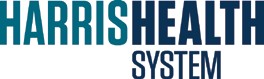 Harris Health COVID-19 Testing, Quarantine, and Return to Work ProcessTo provide additional clarification on the COVID-19 testing, quarantine, and return to work process for Harris Health employees, please note the following information provided by Harris Health’s Occupational Health Clinic:Employees are not required to quarantine or test based solely on exposure to a COVID -19 or PUI individual.Employees should call for an appointment to get tested in the Occupational Health clinic if he/she is exhibiting COVID symptoms. 713-873-3470If an employee tests negative, he/she will be scheduled for a second test 24-48 hours later and if the second test is negative, the employee should return to work once Occupational Health assesses the employee and it is determined there are no active symptoms such as fever or respiratory issues. However, if the employee is negative, but has symptoms he/she should been seen and cleared by their medical provider. If an employee tests positive, he/she will be quarantined for at least 10 days with no retesting. CDC has found that persons can continue to test positive for weeks even after recovering from symptoms and are no longer considered contagious. If symptoms persist, then the employee will remain out longer. At least 10 days must have passed since onset of symptoms, 3 days without a fever, and 3 days improved respiratory symptoms.